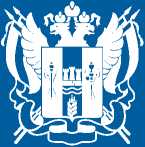 ПРАВИТЕЛЬСТВОРОСТОВСКОЙОБЛАСТИРостовская область: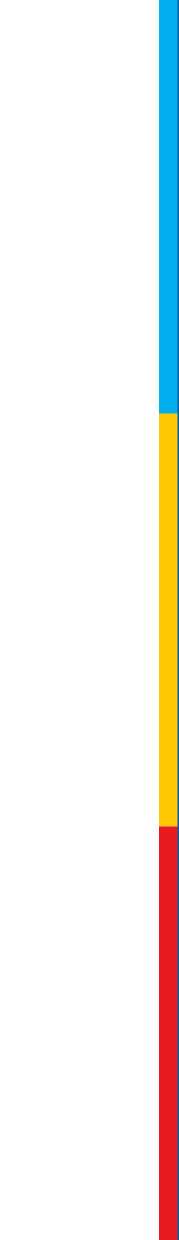 меры поддержки бизнеса для преодоления последствий новой коронавирусной инфекцииПо состоянию на 16.07.2020Подготовлено Министерством экономического развития Ростовской областиСОДЕРЖАНИЕПриоритетные секторы государственной поддержки	 3Налоги и взносы	 5Кредитование	 8Финансовая поддержка	10Гарантийная поддержка	12Аренда имущества	13Контрольно-надзорная деятельность	14Предоставление субсидий	15Прочие меры поддержки	17Куда обращаться? 	18Наиболее пострадавшие отрасли экономикиТранспортная деятельностьКультура, организация досуга и развлеченийФизкультурно-оздоровительная деятельность и спортДеятельность в сфере туризмаГостиничный бизнесОбщественное питаниеДополнительное образование, негосударственные образовательные учрежденияОрганизация конференций и выставокПредоставление бытовых услуг населению (ремонт, стирка, химчистка, услуги салонов красоты)Деятельность в области здравоохранения (стоматологическая практика)Розничная торговля непродовольственными товарамиСредства массовой информации и производство печатной продукции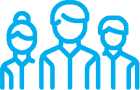 Российская ФедерацияНалоговые платежиПеренос сроков уплаты:на 6 месяцев налог на прибыль организаций; налог, уплачиваемый в связи с применением УСН, ЕСН за 2019 г.налог (авансовые платежи) за март и I квартал 2020 г. (кроме НДС, НПД, НДФЛ)на 4 месяца	налог (авансовые платежи) за апрель-июнь, II квартал и I полугодие 2020 г. (кроме НДС, НПД, НДФЛ)налог по патенту, срок уплаты которого приходится на II квартал 2020 г.на 3 месяца НДФЛ с доходов ИП за 2019 г.Страховые взносыПеренос сроков уплаты (для микропредприятий):на 6 месяцев страховые взносы, исчисленные за период с марта по май 2020 г.страховые взносы, исчисленные за период с июня по июль 2020 г.,на 4 месяца	а также исчисленные ИП за 2019 г. с суммы дохода, превышающей 300 тыс. руб.Снижение тарифа с 30% до 15 % (распространяется на часть зарплаты, превышающую МРОТ - от 12 130 руб.)Сдача отчетностиПеренос сроков сдачи:на 3 месяца	отчетность, срок сдачи которой приходится на март-май 2020 г.до 15.05.2020 декларации по НДС и расчеты по страховым взносам за 1 квартал 2020 г.Ростовская областьСнижение ставок по всем специальным налоговым режимам для наиболее пострадавших отраслей экономикиУпрощенная система налогообложения (УСН) (для всех организаций и ИП) Снижение ставок до минимально возможного уровня:с 6% до 1% (объект налогообложения - «доходы»)с 10% до 5% (объект налогообложения - «доходы минус расходы»)Единый налог на вмененный доход (ЕНВД) (для субъектов МСП)Снижение ставки с до• Патентная система налогообложения (ПСН) (для ИП)Снижение в 2 раза стоимости потенциально возможного к получению годового доходаОбластной закон Ростовской области от 24.04.2020 № 313-ЗС «О внесении изменений в Областной закон «О региональных налогах и некоторых вопросах налогообложения в Ростовской области»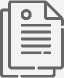 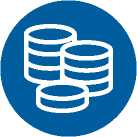 Изменения будут действовать с 1 января 2020 года и до конца 2020 годаСписание налогов, авансовых платежей по налогам (за исключением НДС) и страховых взносовОсвобождение от уплаты за II квартал 2020 года налогов и авансовых платежей по налогам(за исключением НДС), а также нулевой тариф страховых взносов в отношении выплат в пользу физических лиц, начисленных за апрель-июнь 2020 года, для следующих субъектов:организации - субъекты МСП, осуществляющие деятельность в пострадавших отраслях экономикиИП, осуществляющие деятельность в пострадавших отраслях экономикиорганизации, включенные в реестр социально ориентированных НКО, которые, в частности, с 2017 года являются получателями грантов, субсидийНКО, включенные в реестр НКО, в наибольшей степени пострадавшие в условиях ухудшения ситуации в результате распространения новой коронавирусной инфекцииПониженный размер страховых взносов на обязательное пенсионное страхование за расчетный период 2020 года - 20 318 рублей:ИП, осуществляющие деятельность в пострадавших отраслях экономики 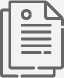 Отсрочка по кредитам для наиболее пострадавших отраслейНа срок до 6 месяцев (проценты и платежи по основному долгу)Кредитные каникулы / уменьшение размера платежаДля ИП, снижение месячного дохода которых составило >30% На срок до 6 месяцев без штрафных санкцийБеспроцентные кредиты на выплату заработных плат субъектам МСП уполномоченными банкамиНа срок до 6 месяцев* под 0% годовых, далее - 4% годовых Максимальная сумма = количество сотрудников * МРОТ * 6 мес. Гарантия по кредиту обеспечивается поручительством ВЭБ до 75%Льготное кредитованиеСнятие ограничений по видам льготного кредитования, отраслям и рефинансированию (можно рефинансировать оборотные кредиты)Допуск самозанятых граждан к получению льготного кредитаРеструктуризация задолженностиПри существенном ухудшении положения заемщикаМораторий на банкротство по инициативе кредитораНаиболее пострадавшие отрасли, системообразующие организации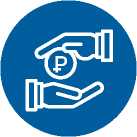 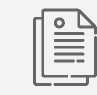 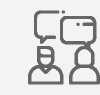 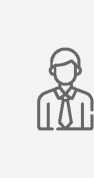 • Кредиты на возобновление деятельности под 2%Правительством России утверждены правила предоставления субсидий из федерального бюджета российским кредитным организациям на возмещение недополученных ими доходов по кредитам, выданным в 2020 году субъектам МСП на неотложные нужды для поддержки и сохранения занятостиЗаемщикисубъекты МСП наиболее пострадавших отраслей и отраслей, требующих поддержки для возобновления деятельностисоциально ориентированные НКОВ отношении заемщика на дату обращения не введена процедура банкротства, деятельность не приостановлена, заемщик-ИП не должен прекратить деятельность в качестве ИПЦель кредита - выплата заработных плат сотрудникам и погашение беспроцентного «зарплатного кредита»Ставка для заемщика (конечная) - не более 2% годовыхСрок кредитного договора (соглашения) - до 30.06.2021Госгарантия - 85% объема кредитаРазмер кредита = МРОТ * * численность работников * 6 мес.* С выплатой районных коэффициентов и процентных надбавок к заработной плате с учетом выплат страховых взносов в соответствующие фонды в размере 30%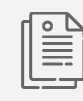 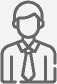 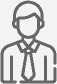 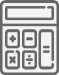 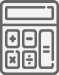 Ростовская область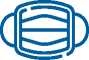 • Льготные микрозаймы АНО «РРАПП»Микрофинансовый продукт «Компенсирующий»Сумма - 100 тыс. руб. - 3 млн руб.Ставка	при залоговом обеспечении4,5% под поручительство Гарфонда РО6,75 % при отсутствии обеспеченияСрок - до 36 месяцевОтсрочка - до 6 месяцев (по основному долгу)Получатели - субъекты МСП наиболее пострадавших отраслей экономикиЦель - пополнение оборотных средств и (или) приобретение основных средствОбеспечение - залог ликвидного движимого и/или недвижимого имущества и/или поручительство третьих лиц+ Реструктуризация ранее выданных займовМикрофинансовый продукт «Льготный-2»Сумма - 100 тыс. руб.- 3 млн руб.Ставка - 2% при залоговом обеспечении4,5% под поручительство Гарфонда РО6,75 % при отсутствии обеспеченияСрок - до 36 месяцевОтсрочка - до 6 месяцев (по основному долгу)Получатели - субъекты МСП, производящие антисептики, дезинфицирующие препараты, медицинские маски для лица, антибактерицидные установки-обеззараживатели и т.п.Цель - пополнение оборотных средств и (или) приобретение основных средствОбеспечение - залог ликвидного движимого и/или недвижимого имущества и/или поручительство третьих лицРостовская область• Льготные микрозаймы АНО «РРАПП»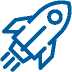 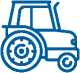 Сумма	- 100 тыс. руб. - 2,5 млн руб.*I	- 100 тыс. руб. - 1 млн руб.**Ставка - от при залоговом обеспечении- от 3,5% при отсутствии обеспеченияСрок - от 6 до 24 месяцевОтсрочка - до 3 месяцев (по основному долгу)Получатели - субъекты МСП, зарегистрированные более 12 месяцев и не имеющие действующих займов в АНО «РРАПП» на дату подачи заявкиЦель - пополнение оборотных средств и (или) приобретение основных средств* при обеспечении в виде залогового имущества; при обеспечении в виде залогового имущества и поручительства НКО «Гарантийный фонд РО»** при обеспечении в виде поручительства юридических лиц / индивидуальных предпринимателей + при условии наличия положительной кредитной истории в АНО «РРАПП»Сумма финансирования - до 3,3 млн руб. Ставка удорожания	- от 4,25%Авансовый платеж	- от доСрок лизинга	- от 24 до 60 месяцевГрафик платежей (ежемесячно): равномерный / убывающий / сезонныйПредмет лизинга:коммерческий транспорт / спецтехника / сельскохозяйственная техникаОбеспечение:поручительство основных собственников бизнеса с совокупной долей >25% в уставном капитале Лизингополучателяпредоставление поручительства супруги/супруга (для индивидуальных предпринимателей)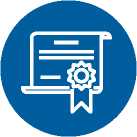 Ростовская область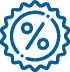 • Гарантии НКО «Гарантийный фонд РО»Гарантийные продукты для получения кредитов и займовПродукт «Экстренный» - до 5 млн руб. Поручительство «Экспресс» - до 15 млн руб. Поручительство «Стандарт» - до 100 млн руб.Гарантийные продукты для получения банковских гарантийПродукт «Экстренный» - до 30 млн руб. Продукт «Гарантия Гос»	- до 100 млн руб.Продукт «Гарантия +»	- до 100 млн руб.Условия предоставления гарантийных продуктовСтавка вознаграждения - 0,5% годовых Рассмотрение заявки - 1 день (рабочий) Сокращенный пакет документов Возможна отсрочка и рассрочка платежаПолучатели - субъекты МСП наиболее пострадавших отраслей экономики+ Реструктуризация ранее заключенных договоров поручительстваНКО «Гарантийный фонд РО» является партнером АО «Корпорация МСП» и АО «МСП Банк» по программе предоставления согарантий, а также осуществляет бесплатные консультации по кредитным продуктам АО «МСП Банк»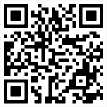 АНО «РОСТОВСКОЕ РЕГИОНАЛЬНОЕ АГЕНТСТВО ПОДДЕРЖКИ ПРЕДПРИНИМАТЕЛЬСТВА»Ростов-на-Дону, ул. Седова, 6/3 тел.: (863) 308-19-11АО «РЕГИОНАЛЬНАЯ ЛИЗИНГОВАЯ КОМПАНИЯ РОСТОВСКОЙ ОБЛАСТИ»Ростов-на-Дону, ул. Седова, 6/3 тел.: (800) 250-82-70АРЕНДА ИМУЩЕСТВАРоссийская Федерация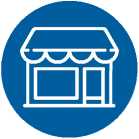 • Государственное имуществоОтсрочка уплаты арендных платежей по всем видам объектов, включая коммерческую недвижимость, за исключением жилых помещенийв полном объеме - в период действия режима повышенной готовности или ЧСв объеме 50% - со дня прекращения режима и до 1 октября 2020 годаШтрафы, проценты или иные меры ответственности в связи с несоблюдением арендаторами порядка и сроков внесения арендной платы в связи с отсрочкой не применяютсяЗадолженность подлежит уплате не ранее 1 января 2021 года и не позднее 1 января 2023 года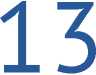 Ростовская областьГосударственное (региональное) и муниципальное имуществоОтсрочка уплаты арендных платежей для субъектов МСП до конца 2020 года, исключение - земельные участкиЗемельные участки, находящиеся в государственной собственностиОтсрочка до 01.12.2020 на уплату пени по задолженности, возникшей по арендной плате с 01.04.2020 по 01.12.2020Бизнес-инкубаторы(организации, образующие инфраструктуру поддержки МСП)Арендная плата в размере 1 рубль за 1 кв. метр на срок до 6 месяцевДемонтаж нестационарных торговых объектовМораторий до конца 2020 года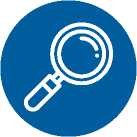 Российская ФедерацияМораторий на проведение проверок федеральными органами исполнительной властиВ отношении юридических лиц и ИП, включенных в единый реестр субъектов МСПдо 31.12.2020 (за исключением несущих риски для жизни и здоровья граждан):выездные проверки, начатые ранее / выездные налоговые проверки / проверки онлайн-касс / контрольные соблюдения требований валютного законодательства / азартные игры и лотереиЛицензии и разрешенияАвтоматическое продление на полгодаМораторий на проведение налоговых проверок до 30.06.2020Если к вам пришли с проверкойПриказ ФНС России от 20.03.2020 № ЕД-7-2/181@ Постановление Правительства РФ от 02.04.2020 №409Горячая линия: 8 (800) 222-22-22Ростовская область• Мораторий на проведение проверок органами регионального государственного контроля (надзора) и муниципального контроляВ отношении всех юридических лиц и ИП до 01.10.2020(за исключением внеплановых проверок, основанием для которых являются:причинение вреда жизни, здоровью гражданвозникновение природных / техногенных ЧСвыдача документов, имеющих разрешительный характер)Если к вам пришли с проверкойСообщите в минэкономразвития Ростовской области, уполномоченному по защите прав предпринимателей в Ростовской области, в Экстренный ситуационный ЦентрГорячая линия: 8 (804) 333-32-31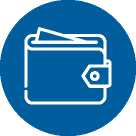 Безвозмездная финансовая помощь предоставляется из федерального бюджета и адресована субъектам МСП из перечня наиболее пострадавших отраслей(определяется по основному виду экономической деятельности на 1 марта 2020 года)Кто может получитьПолучатель субсидии не в ликвидации, не в банкротстве, не принято решение об исключении из ЕГРЮЛНедоимка по налогам и страховым взносам в совокупности не более 3 тыс. рублей на 1 марта 2020 годаКоличество работников в месяце, за который выплачивается субсидия, составляет не менее 90% количества работников в марте 2020 годаКак получитьПодать заявление о включении в реестр (формируется ФНС) в налоговый орган по месту регистрацииПериод подачи заявления для получения субсидии за апрель 2020 - с 1 мая до 1 июня 2020 годадля получения субсидии за май 2020	- с 1 июня до 1 июля 2020 года• Сколько получитьРазмер субсидии = 12 130 рублей * количество работников в марте 2020 года по данным СЗВ-МДля ИП количество сотрудников увеличивается на 1Для ИП без работников = 12 130 рублейПоправки согласно Постановлению Правительства России № 658 от 12.05.2020Учитываются переплаты. Налоговый орган использует сведенияо погашении недоимки на дату подачи заявления на предоставление субсидииЕсли увольнение одного сотрудника привело к снижению уровня занятости более чем на 90%, налогоплательщик сохранит право на получение субсидииБезвозмездная финансовая помощь предоставляется из федерального бюджета и адресована субъектам МСП и социально ориентированным НКО из перечня отраслей экономики, требующих поддержки для проведения мероприятий по профилактике новой коронавирусной инфекции• Кто может получитьПолучатель субсидии не в ликвидации, не в банкротстве, не принято решение об исключении из ЕГРЮЛНедоимка по налогам и страховым взносам в совокупности не более 3 тыс. рублей на 1 июня 2020 годаСубъекты МСП (определяется по состоянию на 10 июня 2020 года)• Как получитьПодать заявление о включении в реестр (формируется ФНС) в налоговый орган по месту регистрацииПериод подачи заявления с 15 июля по 15 августа 2020 года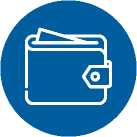 Российская Федерация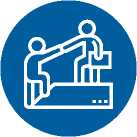 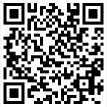 Снятие торговых барьеровВременная отмена ограничений на движение в городе грузового транспортаПриостановка весового контроля транспорта, доставляющего продукты питания и товары первой необходимости«Зеленый коридор» для импортеров продовольствия и товаров первой необходимостиНулевая ставка ввозной пошлины на лекарства, медицинские изделия и ряд других товаровПродажа безрецептурных лекарств аптечными сетями он-лайнСнижение требований для субъектов МСПк обеспечению при участии в госконтрактахПри осуществлении закупок заказчик вправе не устанавливать требование обеспечения исполнения контракта в извещении о закупке / проекте контракта до 31.12.2020• Реализация проекта по предоставлению гражданам временной работыЧерез цифровую платформугруппы Сбербанка совместно с АНО «РРАПП»и НКО «Гарантийный фонд РО»фСБЕРБАНКСБЕР ЧАРКХmall.ru group I сберробота.ру• Перевод в он-лайн образовательных программ для предпринимателейПроводятся ежедневноНа базе цифровой инфраструктуры:Центр «Мой бизнес»«Точка кипения»НКО «Гарантийный фонд РО»КУДА ОБРАЩАТЬСЯ?Российская Федерация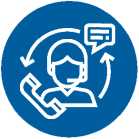 Центры «Мой бизнес»Переходят на онлайн-работу по всей стране Работают горячие линии для поддержки Проходят онлайн-консультации и обучениеАО «Российский экспортный центр»Организован антикризисный штаб:прием обращенийподдержка экспортероврешение проблемы, возникающих из-за разрыва внешнеторговых цепочекАО «Корпорация МСП»финансовая поддержкаимущественная поддержкаДля консультаций по конкретным проблемам, возникшим при исполнении договоров (контрактов)Всероссийская горячая линия:	8 (800) 200-01-12Горячая линия ТПП России:	8 (800) 201-34-30АО «Корпорация МСП»:	8 (800) 350-10-10АО «Российский экспортный центр»: 8 (495) 725-61-50Ростовская областьБесплатная он-лайн подготовка документов для предпринимателейРазрешительная документацияПравоустанавливающие документыЭкстренный ситуационный Центрна базе АНО «РРАПП» (региональный центр «Мой бизнес», региональная «Точка кипения»)Сопровождение получения беспроцентных кредитов на выплату зарплатыПравовая помощь в реструктуризации кредитовСопровождение заемщиков, попавших в сложное финансовое положениеНалоговые консультации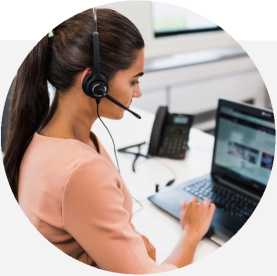 8 (804) 333-32-31Горячая линия для предпринимателей работает ежедневно с 8:00 до 21:00• Сколько получитьРазмер субсидии = 15 000 рублей + 6 500 рублей *количество работников в мае 2020 года по данным СЗВ-МДля ИП без работников = 15 000 рублей